16 Φεβρουαρίου, 2024ΔΕΛΤΙΟ ΤΥΠΟΥΟΔΙΚΕΣ ΜΕΤΑΦΟΡΕΣ ΦΟΡΤΙΟΥ: 3ο ΤΡΙΜΗΝΟ 2023Μεταφορές εντός Κύπρου +0,5% και από και προς Κύπρο +18,9% Η Στατιστική Υπηρεσία ανακοινώνει ότι έχει εκδώσει νεότερα στοιχεία για τις οδικές μεταφορές φορτίου για το τρίτο τρίμηνο του 2023.Κατά την περίοδο Ιουλίου-Σεπτεμβρίου 2023, το συνολικό βάρος των προϊόντων που μεταφέρθηκαν οδικώς εντός Κύπρου παρουσίασε αύξηση 0,5% σε σύγκριση με την αντίστοιχη περίοδο του 2022, ενώ το βάρος του φορτίου που μεταφέρθηκε οδικώς από και προς την Κύπρο επίσης σημείωσε αύξηση 18,9%.Κατά την περίοδο Ιανουαρίου-Σεπτεμβρίου 2023, το συνολικό βάρος των προϊόντων που μεταφέρθηκαν οδικώς εντός Κύπρου παρουσίασε αύξηση 3,7% σε σύγκριση με την αντίστοιχη περίοδο του 2022, ενώ το βάρος του φορτίου που μεταφέρθηκε οδικώς από και προς την Κύπρο επίσης σημείωσε αύξηση 18,4%.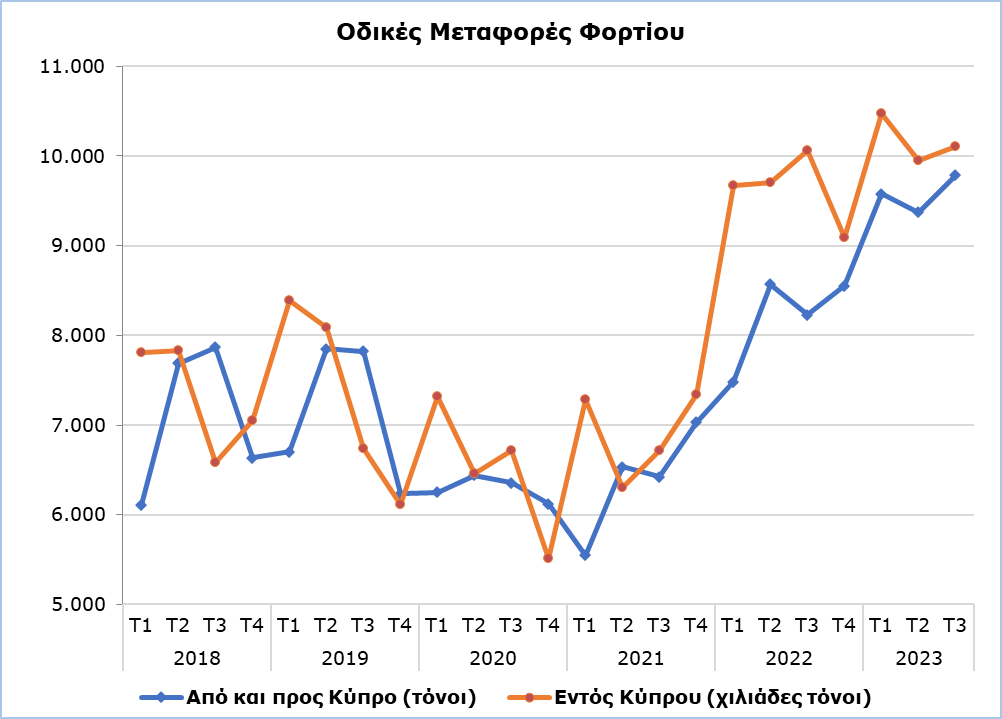 ΜΕΘΟΔΟΛΟΓΙΚΕΣ ΠΛΗΡΟΦΟΡΙΕΣΣκοπός και ΚάλυψηΣκοπός της Έρευνας Οδικών Μεταφορών Φορτίου είναι η συλλογή στατιστικών στοιχείων σχετικά με τις μεταφορές εμπορευμάτων που εκτελούνται οδικώς εντός Κύπρου ή από και προς την Κύπρο με μηχανοκίνητα οδικά μέσα μεταφοράς, εγγεγραμμένα στο Τμήμα Οδικών Μεταφορών.Για τις μεταφορές εσωτερικού επιλέγεται δείγμα από τον κατάλογο των εγγεγραμμένων φορτηγών. Καλύπτονται οι οδικές μεταφορές φορτίου που γίνονται από οχήματα με ωφέλιμο φορτίο πάνω από 3 τόνους. Το δείγμα χωρίζεται σε 9 κατηγορίες ανάλογα με το ωφέλιμο φορτίο του οχήματος και τον τύπο της μεταφοράς (δημόσιας ή ιδιωτικής χρήσης) και καλύπτει καθεμιά από τις 52 εβδομάδες του έτους.Οι μεταφορές εξωτερικού καλύπτουν όλες τις οδικές μεταφορές φορτίου που γίνονται από και προς την Κύπρο, κατά τη διάρκεια του χρόνου.Τα στοιχεία που καταρτίζονται αποστέλλονται στη Eurostat σύμφωνα με τον Κανονισμό (ΕΕ) αριθ. 70/2012 σχετικά με τις στατιστικές καταγραφές των οδικών μεταφορών εμπορευμάτων.Συλλογή ΣτοιχείωνΗ απογραφόμενη μονάδα είναι το μηχανοκίνητο όχημα οδικής μεταφοράς φορτίου. Για κάθε όχημα συλλέγονται στοιχεία που αφορούν τα χαρακτηριστικά του, τη διαδρομή και το εμπόρευμα.Για τις μεταφορές εσωτερικού η συλλογή των στοιχείων γίνεται κατά τη διάρκεια όλου του χρόνου με τηλεφωνικές συνεντεύξεις από απογραφείς, ενώ για τις μεταφορές εξωτερικού τα στοιχεία συγκεντρώνονται απευθείας από τις εταιρείες στις οποίες ανήκουν τα συγκεκριμένα οχήματα.ΟρισμοίΤο τονοχιλιόμετρο (tkm) είναι μονάδα μέτρησης των μεταφορών φορτίου που αντιπροσωπεύει τη μεταφορά ενός τόνου εμπορευμάτων με δεδομένο τρόπο μεταφοράς σε απόσταση ενός χιλιομέτρου. Για περισσότερες πληροφορίες:Πύλη Στατιστικής Υπηρεσίας, υπόθεμα ΥπηρεσίεςCYSTAT-DB (Βάση Δεδομένων)Προκαθορισμένοι Πίνακες (Excel)Μεθοδολογικές ΠληροφορίεςΟι Προκαθορισμένοι Πίνακες σε μορφή Excel περιλαμβάνουν στοιχεία μέχρι και το τέταρτο τρίμηνο του 2022. Για το πρώτο τρίμηνο του 2023 και μετέπειτα, η ενημέρωση γίνεται μόνο στη Βάση Δεδομένων CYSTAT-DB.ΕπικοινωνίαΆντρη Μηλιδώνη: Τηλ.: 22602240, Ηλ. Ταχ.: amilidoni@cystat.mof.gov.cyΠίνακας 1 Πίνακας 1 Πίνακας 1 Πίνακας 1 Πίνακας 1 Οδικές Μεταφορές ΦορτίουΤόνοι(χιλιάδες)Τόνοι(χιλιάδες)Τόνοι(χιλιάδες)Τόνοι(χιλιάδες)Ποσοστιαία Μεταβολή (%)Ποσοστιαία Μεταβολή (%)Ποσοστιαία Μεταβολή (%)Ποσοστιαία Μεταβολή (%)Οδικές Μεταφορές ΦορτίουΙουλ-Σεπ2022Ιουλ-Σεπ2023 Ιαν-Σεπ2022Ιαν-Σεπ2023Ιουλ-Σεπ2023/2022Ιουλ-Σεπ2023/2022Ιαν-Σεπ2023/2022Ιαν-Σεπ2023/2022Εντός Κύπρου10.057,210.105,229.432,430.534,30,50,53,73,7Από και προς την Κύπρο 8,29,824,328,718,918,918,418,4Πίνακας 2 Πίνακας 2 Πίνακας 2 Πίνακας 2 Πίνακας 2 Οδικές Μεταφορές ΦορτίουΤονοχιλιόμετρα(εκατομμύρια)Τονοχιλιόμετρα(εκατομμύρια)Τονοχιλιόμετρα(εκατομμύρια)Τονοχιλιόμετρα(εκατομμύρια)Ποσοστιαία Μεταβολή (%)Ποσοστιαία Μεταβολή (%)Ποσοστιαία Μεταβολή (%)Ποσοστιαία Μεταβολή (%)Οδικές Μεταφορές ΦορτίουΙουλ-Σεπ2022Ιουλ-Σεπ2023 Ιαν-Σεπ2022Ιαν-Σεπ2023Ιουλ-Σεπ2023/2022Ιουλ-Σεπ2023/2022Ιαν-Σεπ2023/2022Ιαν-Σεπ2023/2022Εντός Κύπρου231,6295,1686,3755,827,427,410,110,1Από και προς την Κύπρο 5,29,918,129,390,290,261,861,8